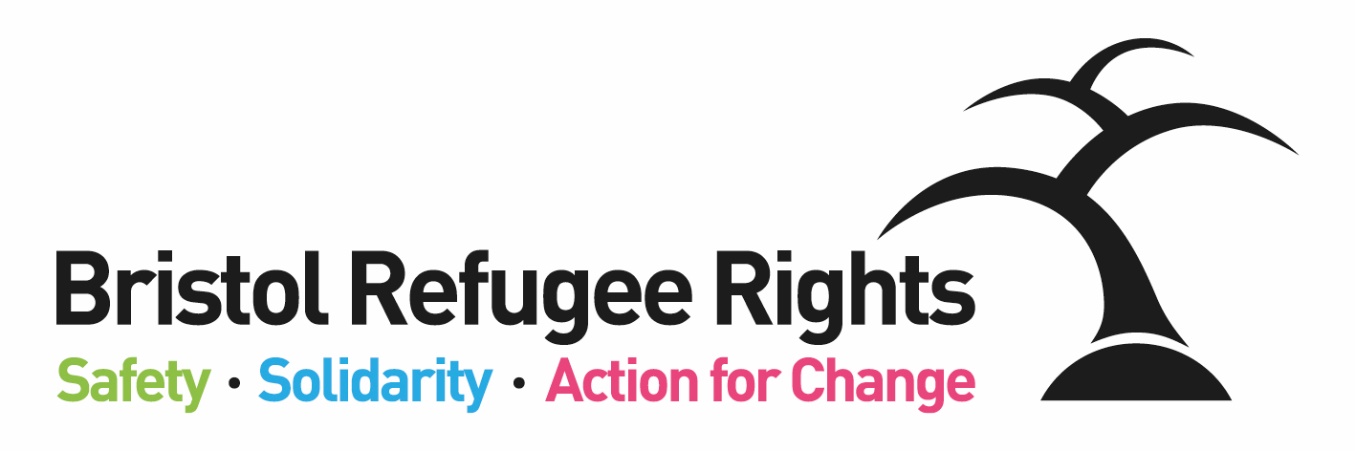 Community Engagement AssistantRecruitment PackAugust 2019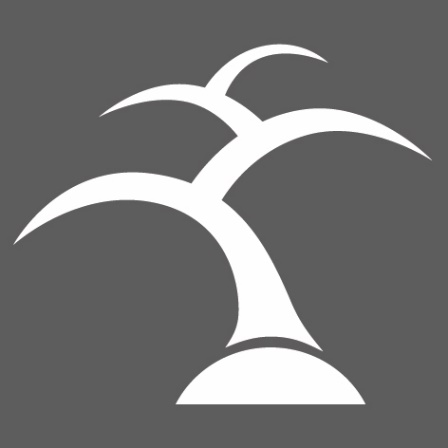 Dear ApplicantCommunity Engagement AssistantThank you for expressing an interest in the post of Community Engagement Assistant.  This is a new post and we are looking for someone with excellent communication skills to help recruit, train and support our volunteers to deliver our Community Engagement Project.  This project aims to get asylum seeker, refugee and migrant voices heard in the wider community by training our volunteers in public speaking so they can go to events and tell their stories.  This is a fixed term post – due to end on 31st March 2019.Bristol Refugee Rights is a charity that has been running since 2006.  Our vision is:A society where refugees, asylum seekers and migrants are welcomed, feel safe, live free of poverty and are able to positively build their lives.  A society where everyone’s rights and entitlements are respected.  We work to fulfil this vision through the delivery of unique, direct services to asylum seekers, refugees and some other migrants.  We provide a place for asylum seekers and new refugees to meet, obtain advice, receive practical and emotional support and find ways to meet and engage with the wider community. Asylum seekers and refugees commonly experience isolation, deprivation, poverty and social exclusion combined with the implications of negative stereotyping.  BRR aims to counter such difficulties through the provision of direct services, a warm welcome, a sense of belonging and the building of trust.  One of our members said: “They have been so helpful to me and the staff here are so welcoming and friendly. Great place to be.”BRR is visited by around 200 asylum seekers and refugees (our members) each week. We are open 3 days a week, offering a range of services; Advice, English Classes, a Community Crèche, activities, a nourishing hot meal, free clothing and food parcels, arts and crafts. All of our services are delivered by 100+ strong diverse volunteer team (both member and non-member volunteers) and an able staff team.   We are committed to ensuring our members guide, shape and drive BRR’s work and priorities, wherever possible, which we believe gives our organization a unique atmosphere.  What makes BRR unique is the range of complementary services which BRR offers.  Staff, volunteers, members and Trustees work together to achieve this.  One of our partner organisations said:‘There is no other group doing what BRR do in the South West. They plug the lacuna. Their services are absolutely vital and specialist.’ You can find out more about the work of BRR from our website and from our most recent Impact Report or feel free to contact me if you want to find out more.If you feel that you could positively contribute to our work we would very much like to receive an application from you.Yours faithfullyBeth Wilson, DirectorBristol Refugee Rights’ Aims and Ways of Working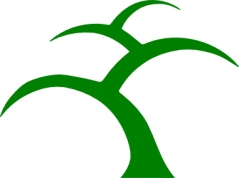 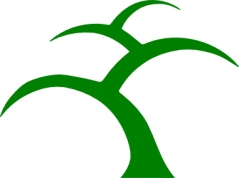 Safety – Solidarity – Action for ChangeWe work in partnership with others to combat poverty and destitution and to promote social and legal justice: 
We will use an EARLY ACTION approach to working with asylum seekers, refugees and migrants; we will focus on preventing and de-escalating crises through the provision of good quality, early advice, support and information using methods which build resilience, support networks and well-being; as an organisation we will provide stability and strive for sustainability.We empower people; promote inclusion and equality of opportunity through the breaking down of societal barriers: 
We will EMPOWER asylum seekers, refugees and migrants by giving them information and confidence to access their rights and entitlements and to build their lives; asylum seekers, refugees and migrants will have opportunities to develop and share their talents; we will provide support for them to learn and develop personal and professional transferable skills through a range of opportunities both within and outside of the organisation.We ensure the rights and entitlements of asylum seekers, refugees and migrants are respected: 
We use ADVOCACY to challenge injustice for individuals, and for all asylum seekers, refugees and migrants; members will receive high quality and timely advice aimed at achieving their rights and entitlements and a fair outcome; we will lead and support campaigns for better treatment and for a fairer society; we will never accept the status quo.  Bristol Refugee Rights ValuesRespect: We are committed to equality and treating everyone fairly.Shared humanity: We are all human beings; we are all global citizens.Integrity: We have strong moral principles and act in the interests of people we work with.Collaboration: We build, support and encourage partnerships between individuals, teams and organisations.Empowerment: We encourage people to be stronger, more confident and to claim their rights.Innovation: We are adaptable, respond to the changing world around us and strive to be the best we can.Community Engagement Assistant – Job DescriptionPurpose of job: Assist the Fundraising & Communications Manager to recruit, train and support Community Engagement volunteers.Assist the Fundraising & Communications Manager to deliver our Community Engagement project which aims to ensure that asylum seeker, refugee and migrant voices are heard. Specific Duties Support the recruitment, selection, induction and training process of volunteers to deliver our Community Engagement project.Follow up volunteer recruitment, including obtaining references and contact details.Coordinate regular training, supervision and support to develop volunteer skills in public speaking and community engagement.Work with other staff to identify members to work with the Community Engagement project.Helping to compile requirements/policies for funding bids, reports and evaluations as required.BRR General DutiesEncourage the involvement of members and volunteers in all relevant aspects of planning and running BRR. Provide support where appropriate to BRR campaigns.Provide information from the Fundraising & Communications Team to assist BRR’s social policy and campaigning work.Work within the wider staff team of BRR, attend staff meetings, contribute to good communications between staff, volunteers and members and participate in training opportunities appropriate to the post.Work within BRR’s aims, objectives and policies, take appropriate responsibility for health & safety at the Welcome Centre within the relevant legislative and BRR policy frameworks, and for protection of BRR’s property and premises from misuse, damage and theft.Promote equality and rights for asylum seekers, model positive behaviour and implement BRR’s equal opportunities policy. Carry out additional duties in consultation with the line manager as are consistent with the responsibilities of the post.   Occasional evening and weekend working may be required by prior arrangement.Community Engagement Assistant – Person SpecificationEssential CriteriaDesirable Criteria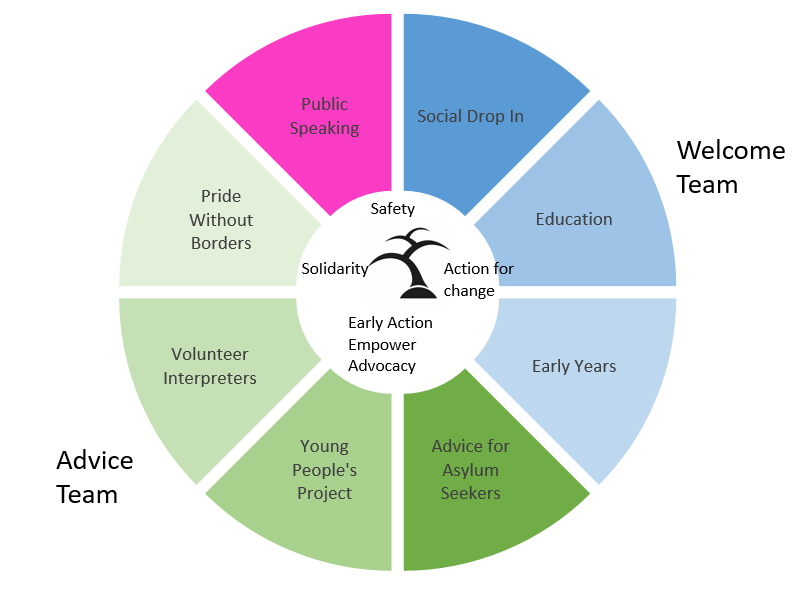 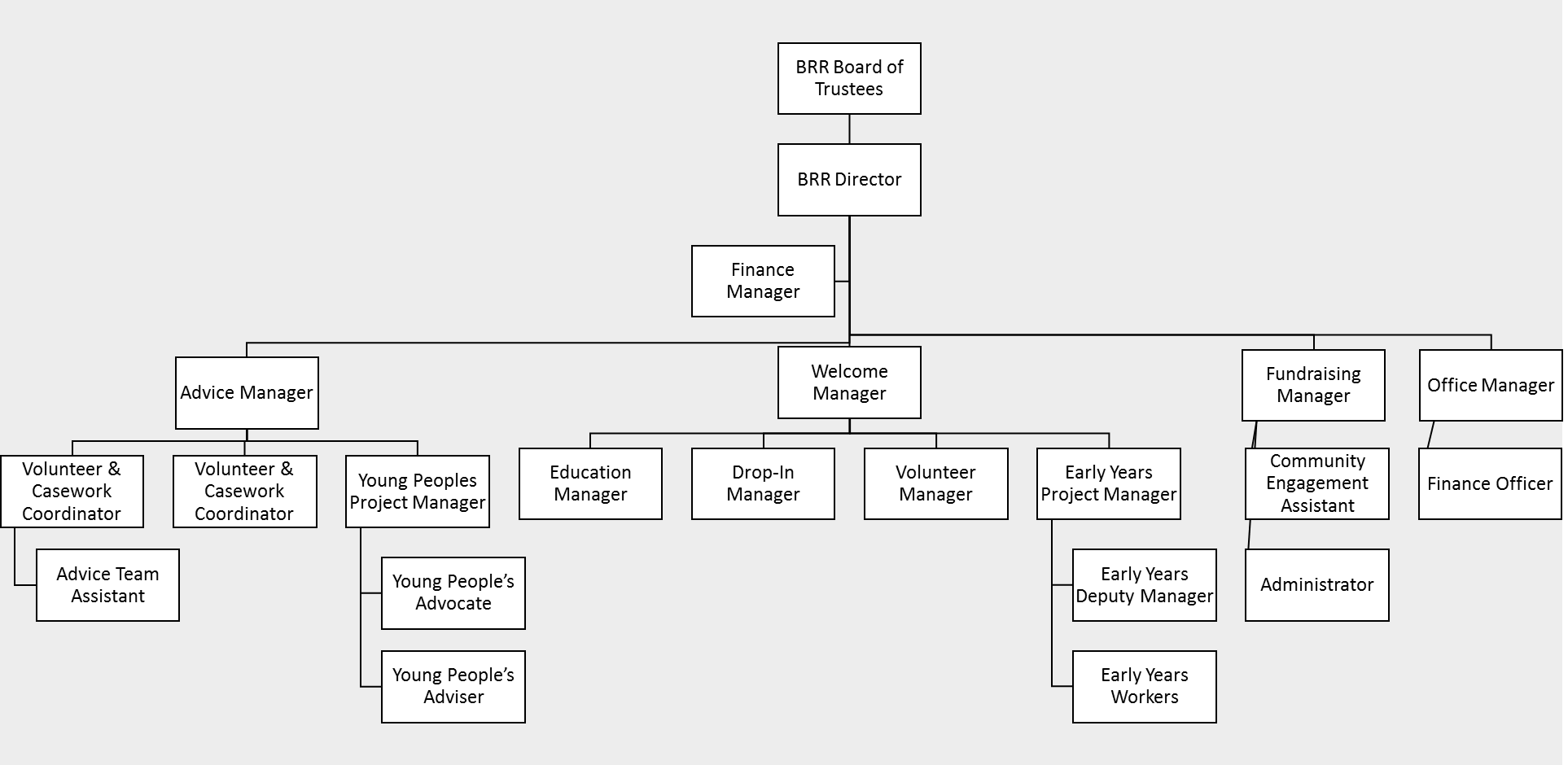 Hours of Work:7.5 hours per week Salary:  £4032 pro-rata (£19,945 FTE – NJC Point 8)Place of Work:  Malcolm X Community Centre and/or St Pauls Learning Centre, Central Bristol.Responsible to:Fundraising & Communications ManagerResponsible for:Public speaking volunteersExperienceAt least one year experience of working in community engagement (either paid or voluntary)Experience of delivering training courses to adultsExperience of public speakingExperience of volunteering and or coordinating volunteersWork experience – paid or voluntary – with asylum seekers or refugeesKnowledge and ApproachAbility to work as part of a team and under supervision Knowledge of the experience of asylum seekers and new refugees in the UK and a commitment to working with themUnderstanding of and commitment to equality, diversity and inclusionAbility to work well with people from a wide range of countries, faiths and backgroundsUnderstanding of and commitment to the vision, mission statement, values and objectives of BRRAn understanding of, and commitment to, safeguarding children and adultsSkillsGood communication skills: written and verbal in English, and an ability to work in a culturally and linguistically diverse community settingAbility to work independently on own initiative, and as part of a teamOrganisational and time management skills, ability to prioritise tasks and work under pressure and to deadlinesGood administrative skills e.g. maintenance of records, managing petty cash, writing reports, minutes, leaflets to promote serviceIT literacy Experience of volunteer recruitment and/or managementDirect experience of the asylum processKnowledge of a community language eg Arabic, Farsi, Mandarin, Pashto, Somali, Kurdish Sorani, TigrinyaAn awareness of health and safety issuesUnderstanding of the requirements of data protection